Publicado en Madrid el 18/10/2011 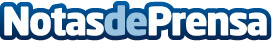 Beatriz Trapote se viste de novia en LunasdBoda ¿Suenan campanas de boda en Ambiciones? La periodista se viste de novia en el stand de una conocida red de wedding centers de Madrid, aprovechando la Feria del sector nupcial.Datos de contacto:Laura Bermejoperiodista617160761Nota de prensa publicada en: https://www.notasdeprensa.es/beatriz-trapote-se-viste-de-novia-en-lunasdboda Categorias: Moda Sociedad Televisión y Radio Celebraciones http://www.notasdeprensa.es